Общероссийская общественная организация Ассоциация медицинских сестер России Смоленская региональная общественная организация
«Ассоциация специалистов сестринского дела» Семинар «Избранные вопросы медицины катастроф» в рамках проекта Ассоциации медицинских сестер России «Выездные школы РАМС» ПРОГРАММА Дата проведения: 18 - 19 Мая 2023 года. Место проведения: г. Смоленск, Пр-т Гагарина, 19б, Гранд – отель «Мегаполис», конференц-зал. Лектор – Самойленко Валерий Валерьевич, исполнительный директор РАМС 18 Мая 2023г.10.00-10.50 	Лекция – «Чрезвычайные ситуации и общие принципы медицины катастроф». 10.50-11.00 	Ответы на вопросы, дискуссия. 11.00-11.50 	Лекция – «Работа медицинской организации в режиме ЧС». 11.50-12.00 	Ответы на вопросы, дискуссия. 12.00-12.50 	Лекция – «Медицинская сортировка».  12.50-13.00 	Ответы на вопросы, дискуссия. 13.00-13.30 	Перерыв 13.00-13.50 	Лекция – «Радиационная авария».  13.50-14.00 	Ответы на вопросы, дискуссия. 14.00-14.30 Доклад с демонстрацией практических навыков. Оценка места происшествия. Универсальные меры безопасности спасателя. 14.30-15.30 Доклад с демонстрацией практических навыков. Протоколы осмотра пострадавшего в очаге ЧС.  15.30-15.45 	Ответы на вопросы, дискуссия. 19 Мая 2023г. 10.00-10.50 	Лекция - «Кровотечения».  10.50-11.00 	Ответы на вопросы, дискуссия. 11.00-11.50 	Лекция – «Ожоги, ожоговый шок». 11.50-12.00 	Ответы на вопросы, дискуссия. 12.00-12.50 	Лекция – «Черепно-мозговая травма».  12.50-13.00 	Ответы на вопросы, дискуссия. 13.00-13.30 	Перерыв. 13.00-13.50 	Лекция – «Спинальная травма».  13.50-14.00 	Ответы на вопросы, дискуссия 14.00-14.30 Доклад с демонстрацией практических навыков. Оценка состояния пострадавшего после травмы.  14.30-15.00 Доклад с демонстрацией практических навыков. Взаимодействие со спасательными подразделениями. 15.00-15.30 Доклад с демонстрацией практических навыков. Правила перемещения пострадавшего.  15.30-15.45 	Ответы на вопросы, дискуссия. 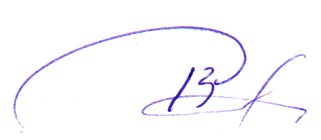 Руководитель Программного комитета:  Исполнительный директор РАМС В.В. Самойленко 